ИНФОРМАЦИОННЫЙ БЮЛЛЕТЕНЬ №3Учебно-тренировочные соревнования (закрытого формата) по спортивному ориентированию «One man relay» в рамках проекта 
Кросс-спринт – общий старт – ориент-шоу Тула, Щегловская засека, 11 мая 20241. Главная судейская коллегия 2. Программа соревнований 11 мая 2024 года12:00 – 	мандатная комиссия по допуску 12:30 – 	начало общего старта в дисциплине кросс-классика – общий старт – ориент-шоу 
12:45 – 	закрытие старта 14:00 – 	награждение победителей и призеров соревнований  15:00–18:50 – 	праздничный банкет 19:00 – 	закрытие соревнований3. Дата, время и место проведения соревнований Соревнования проводятся 11 мая 2024 года в лесном массиве Щегловской засеки вблизи л/б спартак. Интерактивная схема (путь движения к центру соревнований, парковка): https://yandex.ru/maps/?um=constructor%3A52a1fe05dc2074e4f5671d97ac8075c573db859a1bc96c53245032e17b1807b6&source=constructorLink 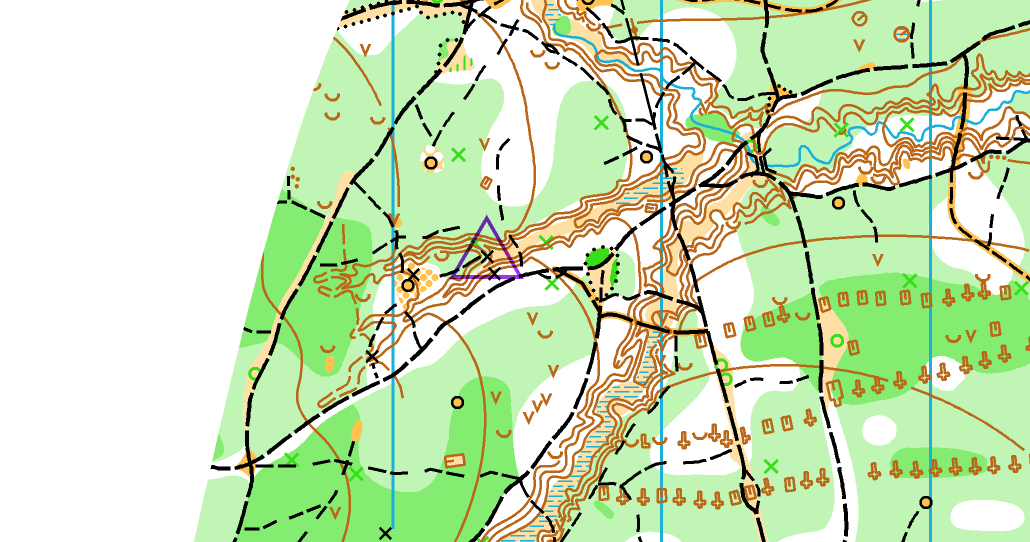 4. Сведения о спортивной карте Масштаб 1:4000 (в 1 см. 40 м.), сечение рельефа 2,5 м. Формат карты – А4, вложена в пакет.Аварийный азимут – 0º (на север, до а/д Тула-Высокое, далее по ситуации в центр соревнований)Район соревнований ограничен:С севера – автомобильная дорого Тула – поселок Высокое;
с запада –л/б «Спартак»С востока – поселок Высокое;
с юга – березовая роща.Контакт для экстренной связи с организаторами: +7 (910) 944-58-22, +7 (995) 442-58-23 5. Сведения о дистанциях От старта до пункта «К» 50 метров.6. Формат соревнований Соревнования пройдут в формате one man relay (эстафета одного участника). Дистанции спланированы в 3 круга. Обращаем внимание, что некоторые КП на разных кругах стоят очень близко к друг-другу.Участник, пробежав 1/2 круг отмечает КП 100, меняет карту и двигается к пункту «К», продолжает дистанцию. После последнего КП на последнем круге 7. Оборудование КП КП оборудован: бумажный прямоугольник в цветах призмы, бирка, станция SI 8. Условия участия на УТСОтвественность за жизнь и здоровье несут родители, которые обязаны присутствовать на учебно-тренировочные соревнования (далее – УТС) по спортивному ориентированию.  Участники, младше 18 лет, обязаны предоставить в комиссию по допуску следующие документы: справка о допуске на данные УТС, страховой полис. Кроме того, участник должен оплатить стартовый взнос равный:
- 100 рублей (Д2), 150 рублей (Д1), в который включены: планировка дистанций, постановка дистанций, печать спортивных карт-схем, аренда оборудования для электронного хронометража.- 850 рублей (для участников, которые остаются на банкет, Д1), в который включены: подготовка банкета, планировка дистанций, постановка дистанций, печать спортивных карт-схем, аренда оборудования для электронного хронометража.Каждый участник должен заявится на ОРГЕО до 29 марта 23:55: https://orgeo.ru/event/info/omr2024 
Заявки на месте старта не будет!!!ОНЛАЙН ТРАНСЛЯЦИЯ РЕЗУЛЬТАТОВ НА ORGEO: https://orgeo.ru/event/info/omr2024ФИОДолжностьКонтактный номер телефонаКовалёв Дмитрий ВладимировичГлавный судья +7 995 442 58 23Скворцова Мария АлександровнаЗаместитель главного судьи по виду программыКульпин Даниил АлексеевичГлавный секретарь ДистанцияКол-во круговОбщее кол-во КПОбщая длина дистанцииУровень дистанцииРассевД13243,2МЖ16 и старшеФарст